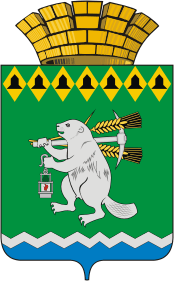 Дума Артемовского городского округаVII созыв 21 заседание       РЕШЕНИЕОт   22 декабря 2022 года                                          			           №_____О повестке   21  заседания Думы Артемовского городского округаВ соответствии со статьей 11 Регламента Думы Артемовского городского округа, принятого решением Думы от 13 октября 2016 года   № 11,Дума Артемовского городского округа РЕШИЛА:Утвердить повестку   21 заседания Думы Артемовского городского округа:О внесении изменений в Положение о порядке организации и осуществления территориального общественного самоуправления на территории Артемовского городского округа и в Положение о порядке регистрации устава территориального общественного самоуправления». Докладывает Елена Витальевна Пономарева, заведующий юридическим отделом Администрации Артемовского городского округаО внесении изменений в Положение о порядке и размерах возмещения расходов, связанных со служебными командировками на территории Российской Федерации, работникам органов местного самоуправления и муниципальных учреждений Артемовского городского округа. Докладывает Татьяна Александровна Собина, заведующий отделом учета и отчетности Администрации Артемовского городского округа.О признании утратившим силу решения Думы Артемовского городского округа от 23.12.2010 № 1017 «Об утверждении Положения о молодежном Парламенте Артемовского городского округа».  Докладывает Наталия Павловна Лесовских, заместитель главы Артемовского городского округа.Информация о ходе реализации муниципальных программ за 9 месяцев 2022 года. Докладывает Ольга Сергеевна Кириллова, заведующий отделом экономики, инвестиций и развития Администрации Артемовского городского округа.Информация Счетной палаты Артемовского городского округа о ходе выполнения бюджета Артемовского городского округа за девять месяцев 2022 года. Докладывает Денис Сергеевич Авдеев, председатель Счетной палаты Артемовского округа.Информация о результатах плановых и внеплановых проверок, проводимых Финансовым управлением Администрации Артемовского городского округа в 2021 году и 9 месяцев 2022 года. Докладывает Наталия Николаевна Шиленко, начальник Финансового управления Администрации Артемовском городском округе.О реализации мероприятий по молодежной политике в Артемовском городском округе в 2022 году. Докладывает Ирина Леонидовна Автайкина, заведующий отделом по работе с детьми и молодежью Администрации Артемовского городского округа.Председатель ДумыАртемовского городского округа 		                                 В.С.Арсенов